xxxOd:	PRESTO PŘEKLADATELSKÉ CENTRUM s.r.o. xxxOdesláno:	úterý 13. července 2021 13:51Komu:	xxxKopie:	xxxPředmět:	Re: Objednávka č. 3610003261Přílohy:	2021_08_3610003261_SK.pdfKategorie:	Potvrzená OBJDobrý den, paní xxx,v příloze Vám posílám zpět objednávku podepsanou za naší stranu.Přeji Vám pěkný denu z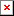 xxxe-mail: xxxtel.:	xxxmob.: xxxPRESTO – PŘEKLADATELSKÉ CENTRUM s.r.oNa Příkopě 31, 110 00 Praha 1 web: www.presto-skola.czDne xxx Dobrý den,přílohou Vám zasíláme výše uvedenou objednávku.Vzhledem k povinnosti uveřejňovat veškeré smlouvy v hodnotě nad 50 tis. Kč bez DPH v Registru smluv vyplývající ze zákona č. 340/2015 Sb., Vás žádámeo potvrzení objednávky, a to nejlépe zasláním skenu objednávky podepsané za Vaši stranu osobou k tomu oprávněnou tak, aby bylo prokazatelnéuzavření smluvního vztahu. Uveřejnění v souladu se zákonem zajistí objednatel - Národní agentura pro komunikační a informační technologie, s.p.S pozdravem a přáním příjemného dnexxxxxxNárodní agentura pro komunikační a informační technologie, s. p.Kodaňská 1441/46, 101 00 Praha 10 – Vršovice, Česká republikawww.nakit.cz